INDICAÇÃO Nº 919/2014Sugere ao Poder Executivo Municipal, que efetue a revitalização da sinalização de solo, da Estrada do Barreirinho, próximo a Chácara Wolf.Excelentíssimo Senhor Prefeito Municipal, Nos termos do Art. 108 do Regimento Interno desta Casa de Leis, dirijo-me a Vossa Excelência para sugerir que, por intermédio do Setor competente, efetue revitalização da sinalização de solo de toda extensão da Estrada do Barreirinho, Loteamento Beira Rio, próximo à Chácara Wolf.Justificativa:Moradores do Bairros Santa Alice, Eldorado, Vista Alegre e adjacentes, solicitam a revitalização da sinalização de solo, que encontra-se totalmente apagada, gerando insegurança em quem utiliza a via.Plenário “Dr. Tancredo Neves”, em 25 de fevereiro de 2.014.Gustavo Bagnoli-vereador-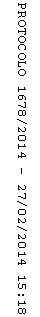 